На основании  заявления  заместителя главного инженера по инжинирингу-начальник управления инжиниринга обустройства месторождений Пантелеева А.Н.  ООО «СамараНИПИнефть» от 22.06.2020 № ИСХ-ПИР-10424:          1.Постановление администрации района от 13.05.2020 № 482-п «О разрешении планировки территории совмещенного с проектом межевания территории для проектирования и строительства объекта АО «Оренбургнефть»: 6497П «Сбор нефти   и газа со скважины № 832 Таращанского месторождения Радовского участка недр» признать утратившим силу:2.Контроль за исполнением настоящего постановления возложить на заместителя главы администрации района по оперативному управлению и экономическим вопросам  Ермоша А.В.3. Постановление вступает в силу со дня подписания и подлежит размещению на официальных сайтах  муниципальных образований Переволоцкий  район,  Кариновский, Япрынцевский  сельсоветы и опубликованию  в газете «Светлый путь». Глава района                                                                                      Н.И. СорокинРазослано: ЕрмошуА.В, отделу по архитектуре, капитальному строительству и инвестициям, МО Кариновский сельсовет, МО Япрынцевский сельсовет, ООО «СамараНИПИнефть»»,  АО «Оренбургнефть», Потапову А.А, прокурору.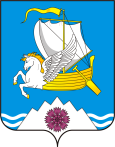        АДМИНИСТРАЦИЯПЕРЕВОЛОЦКОГО РАЙОНАОРЕНБУРГСКОЙ ОБЛАСТИ         ПОСТАНОВЛЕНИЕ       30.06.2020 №  811-п                                                 О признании утратившим силу постановления администрации района 13.05.2020 № 482-п 